UNIVERSIDADE FEDERAL DO ESPÍRITO SANTO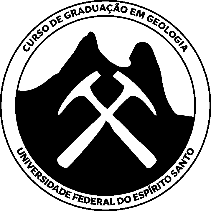 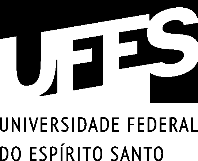 CENTRO DE CIÊNCIAS EXATAS, NATURAIS E DA SAÚDECURSO DE GRADUAÇÃO EM GEOLOGIAANEXO II (Termo de Compromisso de Participação Voluntária como Coorientador(a))SEMINÁRIO DE GRADUAÇÃO EM GEOLOGIAFirmam o compromisso de participação voluntária como coorientador(a) de Seminário de Graduação em Geologia, o(a) Sr.(a)  do(a)  O(A) coorientador(a) declara estar ciente e de acordo com o Regulamento e Normas que regem o Seminário de Graduação em Geologia/CCENS/UFES, com o Plano de Trabalho do estudante e que sua participação não implica na geração de vínculo ou ônus de qualquer natureza junto à Universidade Federal do Espírito Santo.Alegre, ES,  ______________________________________________________Matrícula nº ______________________________________________________ nº 